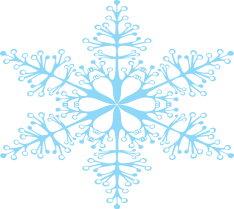 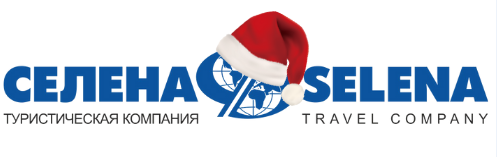 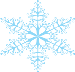 ТРИ РЕСПУБЛИКИ КАВКАЗАРеспублика Северная Осетия (Алания), Чеченская Республика, Ингушетия03.01 - 05.01.2405.01 - 07.01.24Экскурсионный тур3 дня/2 ночиООО ТК «СЕЛЕНА» оставляет за собой право изменять порядок и время проведения экскурсий, сохраняя программу в целом!Гостиница «АМРАН» расположена в городе Владикавказ, в его историческом, культурном и деловом центре, который прекрасно сочетает в себе деловую активность, сферу развлечений и спокойную размеренную жизнь. Недалеко от гостиницы находится ж/д вокзал, супермаркет, рынок. В кафе при гостинице предлагают блюда кавказской и европейской кухонь. Размещение: Стандарт: 1-но, 2-х, 3-х местные хорошие номера с раздельными кроватями (TWIN). В номерах: стандартный набор мебели, ТВ, холодильник, электрочайник, душ, санузел с предметами личной гигиены. Доп. место в номере не предоставляется. Полулюкс: 2-х местный номер большей площадью. В номере: двуспальная кровать (DBL), набор стандартной хорошей мебели, холодильник, ТВ, электрочайник, душ, санузел, биде, туалетные принадлежности. Доп. место в номере – еврораскладушка. Питание в гостинице завтраки «Комплекс».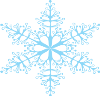 23:30Сбор 02.01 (04.01) в 23.30. Выезд из Краснодара в 23.45 от магазина «МАГНИТ - КОСМЕТИК» (ул. Ставропольская, 86 – напротив сквера, район «Вещевого рынка»). Ночной переезд.Сбор 02.01 (04.01) в 23.30. Выезд из Краснодара в 23.45 от магазина «МАГНИТ - КОСМЕТИК» (ул. Ставропольская, 86 – напротив сквера, район «Вещевого рынка»). Ночной переезд.1 ДЕНЬПрибытие в г. Владикавказ утром. Завтрак. Раннее размещение раньше расчётного часа возможно только при наличии свободных номеров в отеле. Экскурсия «История, застывшая в камне» в Куртатинское ущелье - одно из красивейших ущелий в Северной Осетии-Алании, через которое проходил древний караванный путь в Закавказье, край старинных горных селений, где среди руин, покинутых горцами каменных домов еще тянутся ввысь когда-то грозные боевые башни.  Экскурсия по Кадаргаванскому каньону - “Тропа чудес”- уникальный памятник природы, глубокая узкая расщелина в скале, промытая рекой Фиагдон, которая на самом дне бурлит и пенится. А над рекой зависли застрявшие в щели громадные каменные валуны. Завораживающее зрелище, причудливое творение природы. Здесь вы увидите символический памятник дружбы осетинского народа — «Меч кровников». Экскурсия в селение Дзивгис, где находится одна из самых знаменитых и удивительных достопримечательностей Северной Осетии: пещерная крепость, построенная в XIII-XVI веках. Глядя на эти серые мощные стены, нетрудно представить себе лязг мечей и свист стрел, нарушавших местную тишину многие сотни лет назад. Так же в селе сохранились несколько сторожевых башен, гражданские средневековые сооружения, пивоварня, памятные столбы-цырты, некрополь – могильник XIV-XVII вв. Это историко-археологический памятник, комплекс из наземных каменных склепов, служивших фамильными усыпальницами. Заканчивается экскурсия у стен Аланского Свято-Успенского мужского монастыря и Церкви жен мироносиц.  Сейчас действующий монастырь является одним из важнейших центров паломничества в Северной Осетии - Алании. Возвращение во Владикавказ. Размещение. Свободное время для самостоятельных прогулок по праздничному Новогоднему вечернему Владикавказу. Рекомендуем обязательно прогуляться по центральной набережной, посетить местные кафе, ресторанчики и побаловать себя блюдами национальной осетинской кухни2 ДЕНЬЗавтрак. Обзорная автобусно-пешеходная экскурсия по Владикавказу «Вдоль берегов Терека» - городу, соединившему в себе культуру имперской России и осетинский темперамент. Владикавказ – столица Республики Северная Осетия–Алания. Город раскинулся у подножия Кавказских гор на берегах реки Терек. Вы познакомитесь с историческим центром города: Пушкинский сквер, площади Свободы и Штыба, увидите Осетинскую церковь Рождества Пресвятой Богородицы,- основанную в 1812 году, и ее некрополь, где среди других почитаемых людей покоится известный осетинский поэт - Коста Хетагуров, Армянскую церковь Григория Просветителя, Суннитскую мечеть; познакомитесь с Мемориалом Славы и парком Победы; проедете по центральному  проспекту Мира, вы услышите историю основания крепости Владикавказ, увидите памятники архитектуры и другие достопримечательности, почувствуете горный воздух ледяных вершин и ощутите местный национальный колорит. Выезд на вечернюю экскурсию «Золотые огни Грозного». Грозный - современный город с вздымающимися в небеса небоскрёбами, красивыми улицами, аллеями и парками Грозный — гостеприимный дружелюбный город. Любой встречный обязательно улыбнется и ответит на ваш вопрос. Каждый увлекающийся путешествиями по России должен здесь побывать. В январе или в другое время вы откроете для себя свой неповторимый Грозный. Знакомство с основными достопримечательностями столицы Чеченской республики: Мемориальный комплекс «Аллея славы» - один из самых грандиозных в России памятников, посвященных ратным подвигам. По своим масштабам занимает третье место после мемориалов на Мамаевом кургане и на Поклонной горе. Далее вы увидите: Сквер журналистов, проспект Путина, бульвар им. Махмуда Эсамбаева, набережная реки Сунжа. Мечеть «Сердце Чечни» - двери в духовный мир чеченского народа. Это самая большая и роскошная мечеть в Европе, построенная в османском стиле, под огромным куполом сияет самая большая люстра из кристаллов Swarovski, богатая внутренняя отделка. Храм во имя Архангела Михаила - покровителя всех воинов, единственный православный храм в городе. «Грозный Сити» - подъём на смотровую площадку одного из небоскрёбов (32-ой этаж здания бизнес-центра), откуда с высоты птичьего полёта открывается великолепная панорама города. Свободное время для самостоятельных прогулок по вечернему Грозному. Это особая красота. Весь город, небоскребы, здания, мечети подсвечены разными яркими, цветными огнями, ощущаешь себя, как в крупном мегаполисе!  Обязательно в праздничные дни у главной ёлки города пройдут сказочные представления и уличные гулянья. Жители и гости столицы смогут прогуляться по новогодней ярмарке со вкусными национальными сувенирами. Позднее возвращение во Владикавказ.3 ДЕНЬЗавтрак. Освобождение номеров. Экскурсия в Ингушетию «В страну древних городов и средневековых башен» (на микроавтобусах). Жемчужиной Ингушетии по праву является Джейрахское ущелье. Оно входит в комплекс Джейрахско-Ассинского государственного историко-архитектурного и природного музея-заповедника. И над всем этим возвышается Кавказский хребет с его вечными снегами. В этом месте на людей производит впечатление не только необычайные по красоте горные пейзажи, они восхитительны, а памятники архитектуры, особенно боевые башни, величественно возвышающиеся к небу. Они настолько вписаны в пейзаж, что без них сложно представить сельские поселения, которые встречаются на пути. Словно боги и люди в тандеме создавали эту красоту в месте, где стерты границы между небом и землей. Это, по сути, музей под открытым небом. Здесь находятся 92 исторических памятника. В том числе уникальные по архитектуре знаменитые ингушские боевые башни. Экскурсия в Древний город Эгикал (XVII‒XVIII в.) — один из крупнейших башенных комплексов в горной Ингушетии – её сердце. Он имел стратегическое значение, так как являлся крупным экономическим и торговым центром. Здесь пересекались дороги в Чечню и Грузию. Сотни построек некогда могущественного селения рассыпаны по южному склону горы Цей-Лоам (переводится как «трон повелителя»), которая является священной в Ингушетии. В окрестностях Эгикала находятся древние мегалитические строения, датируемые II тысячелетием до н.э. На стенах башен Эгикала просматриваются многочисленные петроглифы, тамги и рисунки краской. Каждый род имел свое фамильное кладбище. Отсюда — огромное количество святилищ и склепов.  Точно известно, что в эпоху позднего Средневековья Эгикал был культурным, политическим и экономическим центром горной Ингушетии. Селение славилось потомственными ремесленниками — оружейниками, кузнецами, гончарами, ювелирами, а также отважными воинами и знатоками народной медицины. Из Эгикала вышли десятки известных фамилий Ингушетии. До депортации ингушей в 1944 году в селении Эгикал жили люди. Эгикал сегодня — необитаемый башенный комплекс, законсервированный древний город, по некоторым улочкам которого даже сейчас можно проехать на легковой машине. От Эгикала наш путь лежит к башенному комплексу Таргим. История этого башенного комплекса уходит во II век до нашей эры. Таргим — крупный средневековый башенный поселок замкового типа на правом берегу реки Ассы. Когда-то давно Таргим был родовым поселением для четырех влиятельных ингушских династий, и только они имели право выстроить для своих семей замки, известные под названием «воув». К таким строениям относились не только сторожевые и боевые башни, но также и жилые сооружения, а по периметру главных крепостей располагались могильники. И хотя башенный комплекс «Таргим» сегодня — покинутое людьми место, все равно за башнями следят, поддерживая их состояние, а для туристов организуются интересные экскурсии. Таргим считают «младшим братом» двух других аулов, Эгикала и Хамхи. В прошлом селение славилось талантливыми мастерами — строителями боевых башен, опытными оружейниками и лихими воинами-наездниками. Остановка на горном перевале (2100 м) откуда открывается великолепный вид на заснеженные вершины г. Казбека, долину р.Ассы (природная котловина) и Джейрахское ущелье. Отъезд в Краснодар.  Внимание! Посещение пограничной зоны Джейрахского ущелья в Ингушетии осуществляется только гражданами РФ по российским паспортам (иметь обязательно при себе).РазмещениеСтандартПолулюксСтандарт 1-но местныйГостиница «АМРАН»15 50016 50019 500Доп. место в номере-16 000-В стоимость тура включено: Проезд комфортабельным автобусом;  Проживание согласно выбранной категории;Питание по программе (3 завтрака «Комплекс»);Джейрахское ущелье (экскурсия на микроавтобусах) Экскурсионное обслуживание;Дополнительно оплачивается: Смотровая площадка «Грозный - Сити» - 200 руб.«Тропа Чудес» в Куртатинском ущелье – 150 руб./чел.Джейрахское ущелье - 200 руб./чел.Стоимость входных билетов может меняться!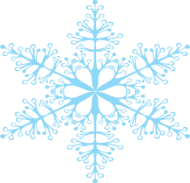 Туристам необходимо иметь с собой: паспорт/свидетельство о рождении, полис ОМСТуристам необходимо иметь с собой: паспорт/свидетельство о рождении, полис ОМС